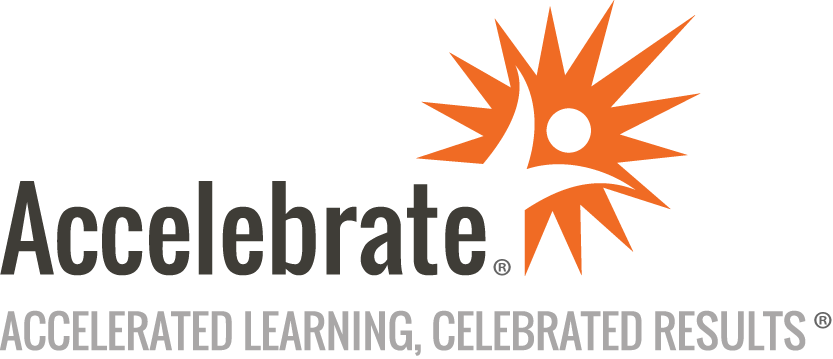 Task Automation with Zapier, Python, and OpenAICourse Number: RPA-138
Duration: 5 daysOverviewAccelebrate's Zapier, Python, & OpenAI training course teaches attendees how to automate anything, boost productivity, and streamline workflows to free your team to focus on what matters most.After taking a guided tour through Zapier's intuitive interface, attendees learn how to build "Zaps" that connect their favorite apps to automate everyday tasks, including automating data management, sending emails, posting on social media, and more. Students then learn the basics of Python scripting to customize Zapier actions for even more automation. In addition, participants learn how to leverage OpenAI's Generative AI within Zapier for tasks like generating creative content and extracting insights from data.PrerequisitesAll students should be comfortable writing Python scripts using basic data types, program structures, and the standard Python library.MaterialsAll students receive comprehensive courseware covering all topics in the course. The instructor distributes courseware via GitHub. The courseware includes documentation and extensive code samples. Students practice the topics covered through challenging hands-on lab exercises.Software Needed on Each Student PCStudents will need a free, personal GitHub account to access the courseware. All students will need a modern web browser such as Google Chrome. The instructor will provide Zapier accounts for the students. Student machines will need a text editor, such as VS Code, the latest LTS version of Node.js, and the latest Python version. Students will need permission to install NPM packages and PyPi packages. Preconfigured student virtual machines can provided upon request.ObjectivesMaster Zapier's user-friendly tools to automate countless tasks efficientlyUnderstand how to use Zaps for connecting apps, tables for data management, and interfaces for capturing dataCraft powerful Zaps to handle repetitive tasks like sending emails, updating spreadsheets, and publishing social media postsExpand automation power with Python scripting, customizing Zap actions for intricate workflowsBuild, test, and troubleshoot ZapsStore, organize, and retrieve data seamlessly within Zapier Tables for streamlined processesDesign custom web pages with Zapier Interfaces to collect data from users effortlesslyIntegrate third-party services with Zapier to create powerful cross-platform automationsEnhance automation with cutting-edge AI capabilities utilizing Zapier's built-in OpenAI integrationDesign and deploy custom, private integrations using advanced platform tools like the UI and CLIIntegrate tailor-made Zapier integrations with your own custom Python applicationsGrasp the fundamental principles of Zapier integrationsUse OpenAI's AI with custom Python ZapsWitness real-world examples of these powerful tools in actionOutlineIntroductionTask Automation What is Task Automation?What are Low-Code and No-Code solutions?Automate Tasks with Connected Web-based ServicesZapier What is Zapier?How does Zapier Automate Tasks?Zapier ServicesLow-Code and No-Code Solutions with ZapierManage Connected AppsZapier Tables What is a Zapier Table?PricingManage TablesDefine Table ColumnsManage Table DataExport Table Data to CSVFiltering a TableHiding FieldsZapier Interfaces Overview What are Zapier Interfaces?PricingManage InterfacesConfigure an InterfaceUsers and Limiting AccessThemes, Branding, and Custom DomainNavigationTracking with Google AnalyticsCreate Zapier Interfaces Managing PagesAdd Components to PagesConnect to ZapsConnect to TablesDebugging IssuesZaps What is a Zap?PricingUsing AI to Create ZapsManage ZapsOrganize Zap FoldersZap MetadataZap NotesZap Triggers What is a Trigger?Schedule TriggerWebhooks TriggerTables TriggerInterfaces TriggerThird-Party TriggersRunning Zaps Testing ActionsView Run HistoryTechniques for DebuggingDebugging Python Code ActionsBuilt-In Zap Actions (customizable; listed below are some possible options) Load Shared ValuesIncorporate Custom Python CodePaths to Conditionally Execute Branches of ActionsAdd/Update/Remove Data from TablesFilter Data to Control Task ExecutionFormat Incoming DataDelay TaskSend EmailsOther Zapier ActionsGenerative AI Chatbots What are AI Chatbots?PricingConfigure ChatbotsDefine Directives to Control AI InteractionInclude your data to improve the AI ChatbotRun Zaps from the AI ChatbotCustomize the AppearanceReal World Examples Lead GenerationCustomized AI-Powered ChatbotsIncident ReportIntegrate with Third Party Apps (customizable, some possible options are listed below) GitHubMoonClerkTypeFormSendGridSlackMondayAzureAzure DevOpsOther Third Party AppsCustom Zapier Integrations with Python What is a Custom Integration?Three Core Concepts: Authentication, Trigger, and ActionsPublic vs. Private IntegrationPlatform UI vs Platform CLIZapier Platform V3Must-Have Triggers and ActionsPlatform UI DemoZapier Integration Structure DashboardBuildManageEmbed (Public Integrations Only)Zapier Platform CLI Install the Zapier Platform CLICreate a New IntegrationTest the IntegrationDeploy the IntegrationPublish the IntegrationUse JavaScript to define the App IntegrationCall a Python API from the App IntegrationConclusion